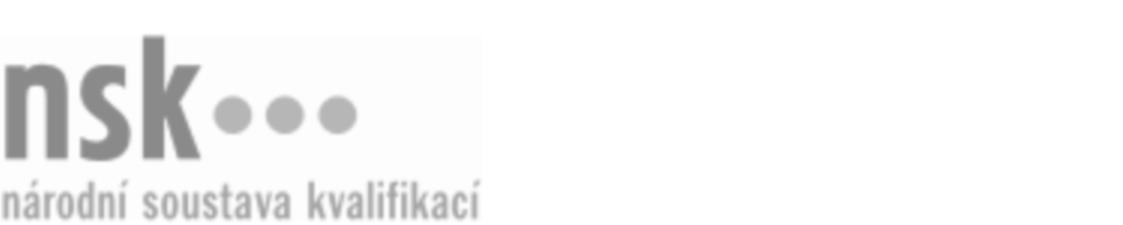 Kvalifikační standardKvalifikační standardKvalifikační standardKvalifikační standardKvalifikační standardKvalifikační standardKvalifikační standardKvalifikační standardPracovník/pracovnice poštovní přepážky (kód: 37-019-H) Pracovník/pracovnice poštovní přepážky (kód: 37-019-H) Pracovník/pracovnice poštovní přepážky (kód: 37-019-H) Pracovník/pracovnice poštovní přepážky (kód: 37-019-H) Pracovník/pracovnice poštovní přepážky (kód: 37-019-H) Pracovník/pracovnice poštovní přepážky (kód: 37-019-H) Pracovník/pracovnice poštovní přepážky (kód: 37-019-H) Autorizující orgán:Ministerstvo průmyslu a obchoduMinisterstvo průmyslu a obchoduMinisterstvo průmyslu a obchoduMinisterstvo průmyslu a obchoduMinisterstvo průmyslu a obchoduMinisterstvo průmyslu a obchoduMinisterstvo průmyslu a obchoduMinisterstvo průmyslu a obchoduMinisterstvo průmyslu a obchoduMinisterstvo průmyslu a obchoduMinisterstvo průmyslu a obchoduMinisterstvo průmyslu a obchoduSkupina oborů:Doprava a spoje (kód: 37)Doprava a spoje (kód: 37)Doprava a spoje (kód: 37)Doprava a spoje (kód: 37)Doprava a spoje (kód: 37)Doprava a spoje (kód: 37)Týká se povolání:Pracovník poštovní přepážkyPracovník poštovní přepážkyPracovník poštovní přepážkyPracovník poštovní přepážkyPracovník poštovní přepážkyPracovník poštovní přepážkyPracovník poštovní přepážkyPracovník poštovní přepážkyPracovník poštovní přepážkyPracovník poštovní přepážkyPracovník poštovní přepážkyPracovník poštovní přepážkyKvalifikační úroveň NSK - EQF:333333Odborná způsobilostOdborná způsobilostOdborná způsobilostOdborná způsobilostOdborná způsobilostOdborná způsobilostOdborná způsobilostNázevNázevNázevNázevNázevÚroveňÚroveňObchodování na přepážceObchodování na přepážceObchodování na přepážceObchodování na přepážceObchodování na přepážce33Přijímání a vydávání listovních a balíkových zásilek klientůmPřijímání a vydávání listovních a balíkových zásilek klientůmPřijímání a vydávání listovních a balíkových zásilek klientůmPřijímání a vydávání listovních a balíkových zásilek klientůmPřijímání a vydávání listovních a balíkových zásilek klientům33Prodej doplňkového zboží a ceninProdej doplňkového zboží a ceninProdej doplňkového zboží a ceninProdej doplňkového zboží a ceninProdej doplňkového zboží a cenin33Uzavření pracoviště (vyúčtování poštovních zásilek, finančních hotovostí)Uzavření pracoviště (vyúčtování poštovních zásilek, finančních hotovostí)Uzavření pracoviště (vyúčtování poštovních zásilek, finančních hotovostí)Uzavření pracoviště (vyúčtování poštovních zásilek, finančních hotovostí)Uzavření pracoviště (vyúčtování poštovních zásilek, finančních hotovostí)44Orientace v provozních předpisech a poštovních podmínkách, včetně znalosti BOZPOrientace v provozních předpisech a poštovních podmínkách, včetně znalosti BOZPOrientace v provozních předpisech a poštovních podmínkách, včetně znalosti BOZPOrientace v provozních předpisech a poštovních podmínkách, včetně znalosti BOZPOrientace v provozních předpisech a poštovních podmínkách, včetně znalosti BOZP33Manipulace s peněziManipulace s peněziManipulace s peněziManipulace s peněziManipulace s penězi33Provádění sázkové činnostiProvádění sázkové činnostiProvádění sázkové činnostiProvádění sázkové činnostiProvádění sázkové činnosti44Vyplácení důchodů na přepážceVyplácení důchodů na přepážceVyplácení důchodů na přepážceVyplácení důchodů na přepážceVyplácení důchodů na přepážce33Pracovník/pracovnice poštovní přepážky,  28.03.2024 19:43:29Pracovník/pracovnice poštovní přepážky,  28.03.2024 19:43:29Pracovník/pracovnice poštovní přepážky,  28.03.2024 19:43:29Pracovník/pracovnice poštovní přepážky,  28.03.2024 19:43:29Strana 1 z 2Strana 1 z 2Kvalifikační standardKvalifikační standardKvalifikační standardKvalifikační standardKvalifikační standardKvalifikační standardKvalifikační standardKvalifikační standardPlatnost standarduPlatnost standarduPlatnost standarduPlatnost standarduPlatnost standarduPlatnost standarduPlatnost standarduStandard je platný od: 19.06.2020Standard je platný od: 19.06.2020Standard je platný od: 19.06.2020Standard je platný od: 19.06.2020Standard je platný od: 19.06.2020Standard je platný od: 19.06.2020Standard je platný od: 19.06.2020Pracovník/pracovnice poštovní přepážky,  28.03.2024 19:43:29Pracovník/pracovnice poštovní přepážky,  28.03.2024 19:43:29Pracovník/pracovnice poštovní přepážky,  28.03.2024 19:43:29Pracovník/pracovnice poštovní přepážky,  28.03.2024 19:43:29Strana 2 z 2Strana 2 z 2